Conditions de coupe : Exercice de fraisageLes données d’usinageA l’aide du dossier des conditions de coupe, déterminer les valeurs du tableau. Calculer alors la vitesse de rotation n de la broche ainsi que la vitesse d’avance Vf pour chacune des opérations. Calculs Pour l’ébauche :n = 1000 × Vc ebauche / (π × D)n = 1000 × 200 / (3.14 × 50)n= 1274 trs/minPour VfVf = Fz ébauche × z × n Vf = 0.2 × 5 × 1274Vf = 1274 mm/min  Calculs Pour la finition :n = 1000 × Vc  finition/ (π × D)n = 1000 × 300 / (3.14 × 50)n= 1911 trs/minPour VfVf = Fz finition× z × n Vf = 0.08 × 5 × 1911Vf =  764 mm/min  outilType d’opérationMatière usinéefraise 2T Ø50 à 5 plaquettes Surfaçage en ébauche et en finitionAW2017 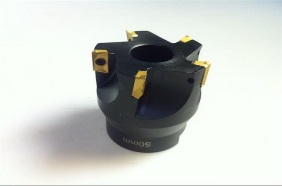 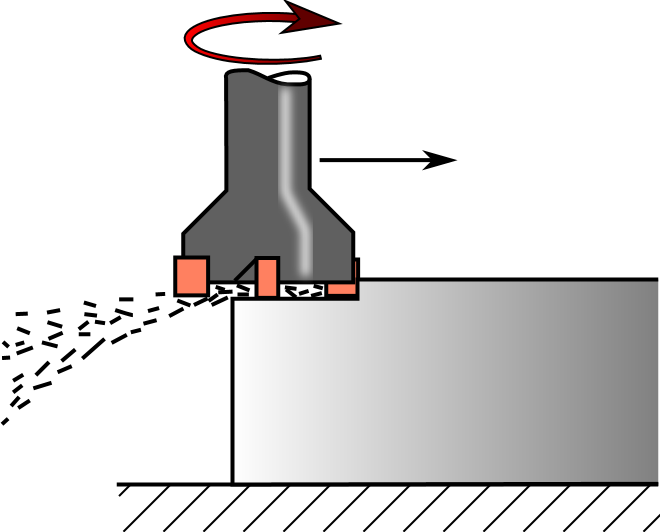 Aluminium durKK = 0.8 Fz Ebauchefz ébauche CARBURE = 0.25 x K  = 0.25 x 0.8 = 0.2 mm/tr/dtFz Finitionfz finition CARBURE = fz ébauche x 0.4 = 0.2 x 0.4 = 0.08  mm/tr/dtVc Ebauche200 m/minVc Finition300 m/min